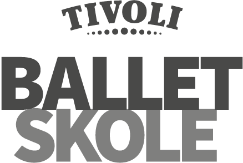 Application Form: Pre-Professional Programme 2020/21Audition 8. March from 12.00 – 6.00 pm 2020At Tivoli Concert HallPlease complete in BLOCK CAPITALS and return scanned to balletskolen@tivoli.dk.Tivoli Ballet School, Vesterbrogade 3, 1630 Kbh. V. DKApplication Form: Pre-Professional Programme 2020/21Audition 8. March from 12.00 – 6.00 pm 2020At Tivoli Concert HallPlease complete in BLOCK CAPITALS and return scanned to balletskolen@tivoli.dk.Tivoli Ballet School, Vesterbrogade 3, 1630 Kbh. V. DKApplication Form: Pre-Professional Programme 2020/21Audition 8. March from 12.00 – 6.00 pm 2020At Tivoli Concert HallPlease complete in BLOCK CAPITALS and return scanned to balletskolen@tivoli.dk.Tivoli Ballet School, Vesterbrogade 3, 1630 Kbh. V. DKApplication Form: Pre-Professional Programme 2020/21Audition 8. March from 12.00 – 6.00 pm 2020At Tivoli Concert HallPlease complete in BLOCK CAPITALS and return scanned to balletskolen@tivoli.dk.Tivoli Ballet School, Vesterbrogade 3, 1630 Kbh. V. DKApplication Form: Pre-Professional Programme 2020/21Audition 8. March from 12.00 – 6.00 pm 2020At Tivoli Concert HallPlease complete in BLOCK CAPITALS and return scanned to balletskolen@tivoli.dk.Tivoli Ballet School, Vesterbrogade 3, 1630 Kbh. V. DKApplication Form: Pre-Professional Programme 2020/21Audition 8. March from 12.00 – 6.00 pm 2020At Tivoli Concert HallPlease complete in BLOCK CAPITALS and return scanned to balletskolen@tivoli.dk.Tivoli Ballet School, Vesterbrogade 3, 1630 Kbh. V. DKApplication Form: Pre-Professional Programme 2020/21Audition 8. March from 12.00 – 6.00 pm 2020At Tivoli Concert HallPlease complete in BLOCK CAPITALS and return scanned to balletskolen@tivoli.dk.Tivoli Ballet School, Vesterbrogade 3, 1630 Kbh. V. DKApplication Form: Pre-Professional Programme 2020/21Audition 8. March from 12.00 – 6.00 pm 2020At Tivoli Concert HallPlease complete in BLOCK CAPITALS and return scanned to balletskolen@tivoli.dk.Tivoli Ballet School, Vesterbrogade 3, 1630 Kbh. V. DKApplication Form: Pre-Professional Programme 2020/21Audition 8. March from 12.00 – 6.00 pm 2020At Tivoli Concert HallPlease complete in BLOCK CAPITALS and return scanned to balletskolen@tivoli.dk.Tivoli Ballet School, Vesterbrogade 3, 1630 Kbh. V. DKApplication Form: Pre-Professional Programme 2020/21Audition 8. March from 12.00 – 6.00 pm 2020At Tivoli Concert HallPlease complete in BLOCK CAPITALS and return scanned to balletskolen@tivoli.dk.Tivoli Ballet School, Vesterbrogade 3, 1630 Kbh. V. DKApplication Form: Pre-Professional Programme 2020/21Audition 8. March from 12.00 – 6.00 pm 2020At Tivoli Concert HallPlease complete in BLOCK CAPITALS and return scanned to balletskolen@tivoli.dk.Tivoli Ballet School, Vesterbrogade 3, 1630 Kbh. V. DKApplication Form: Pre-Professional Programme 2020/21Audition 8. March from 12.00 – 6.00 pm 2020At Tivoli Concert HallPlease complete in BLOCK CAPITALS and return scanned to balletskolen@tivoli.dk.Tivoli Ballet School, Vesterbrogade 3, 1630 Kbh. V. DKPlease paste one passport sized photo herePlease paste one passport sized photo herePersonal detailsPersonal detailsPersonal detailsPersonal detailsPersonal detailsPersonal detailsPersonal detailsPersonal detailsPersonal detailsPersonal detailsPersonal detailsPersonal detailsPersonal detailsPersonal detailsPersonal detailsFirst NameFirst NameFirst NameFirst NameLast NameLast NameLast NameLast NameLast NameLast NameLast NameLast NameLast NameMale/FemaleMale/FemaleDate of Birth(DD/MM/YYYY)Date of Birth(DD/MM/YYYY)Date of Birth(DD/MM/YYYY)Date of Birth(DD/MM/YYYY)NationalityNationalityNationalityNationalityNationalityNationalityNationalityNationalityNationalityHeightHeightAddressAddressAddressAddressAddressAddressAddressAddressAddressAddressAddressAddressAddressAddressAddressPost CodePost CodePost CodePost CodePost CodePost CodePost CodeCountryCountryCountryCountryCountryCountryCountryCountryStudent MobilStudent MobilStudent MobilStudent MobilStudent MobilStudent MobilStudent MobilStudent EmailStudent EmailStudent EmailStudent EmailStudent EmailStudent EmailStudent EmailStudent EmailParent/Guardian First NameParent/Guardian First NameParent/Guardian First NameParent/Guardian Last NameParent/Guardian Last NameParent/Guardian Last NameParent/Guardian Last NameParent/Guardian Last NameParent/Guardian Last NameParent/Guardian Last NameMother/Father/GuardianPlease circle as appropriateMother/Father/GuardianPlease circle as appropriateMother/Father/GuardianPlease circle as appropriateMother/Father/GuardianPlease circle as appropriateMother/Father/GuardianPlease circle as appropriateParent/Guardian MobilParent/Guardian MobilParent/Guardian MobilParent/Guardian EmailParent/Guardian EmailParent/Guardian EmailParent/Guardian EmailParent/Guardian EmailParent/Guardian EmailParent/Guardian EmailEmergency contact MobilEmergency contact MobilEmergency contact MobilEmergency contact MobilEmergency contact MobilExaminations (please give details of your most recent examinations taken) if not applicable, go to section 4.Examinations (please give details of your most recent examinations taken) if not applicable, go to section 4.Examinations (please give details of your most recent examinations taken) if not applicable, go to section 4.Examinations (please give details of your most recent examinations taken) if not applicable, go to section 4.Examinations (please give details of your most recent examinations taken) if not applicable, go to section 4.Examinations (please give details of your most recent examinations taken) if not applicable, go to section 4.Examinations (please give details of your most recent examinations taken) if not applicable, go to section 4.Examinations (please give details of your most recent examinations taken) if not applicable, go to section 4.Examinations (please give details of your most recent examinations taken) if not applicable, go to section 4.Examinations (please give details of your most recent examinations taken) if not applicable, go to section 4.Examinations (please give details of your most recent examinations taken) if not applicable, go to section 4.Examinations (please give details of your most recent examinations taken) if not applicable, go to section 4.Examinations (please give details of your most recent examinations taken) if not applicable, go to section 4.Examinations (please give details of your most recent examinations taken) if not applicable, go to section 4.Examinations (please give details of your most recent examinations taken) if not applicable, go to section 4.Awarding Organisation (e.g. RAD)Awarding Organisation (e.g. RAD)LevelLevelLevelLevelLevelLevelResultResultResultResultExam Date (DD/MM/YYYY)Exam Date (DD/MM/YYYY)Exam Date (DD/MM/YYYY)Ballet Training (please specify your current level of ballet training) Ballet Training (please specify your current level of ballet training) Ballet Training (please specify your current level of ballet training) Ballet Training (please specify your current level of ballet training) Ballet Training (please specify your current level of ballet training) Ballet Training (please specify your current level of ballet training) Ballet Training (please specify your current level of ballet training) Ballet Training (please specify your current level of ballet training) Ballet Training (please specify your current level of ballet training) Ballet Training (please specify your current level of ballet training) Ballet Training (please specify your current level of ballet training) Ballet Training (please specify your current level of ballet training) Ballet Training (please specify your current level of ballet training) Ballet Training (please specify your current level of ballet training) Ballet Training (please specify your current level of ballet training) Awarding Organisation (e.g. RAD, ISTD)Awarding Organisation (e.g. RAD, ISTD)Awarding Organisation (e.g. RAD, ISTD)LevelLevelLevelLevelLevelLevelHours per weekHours per weekHours per weekHours per weekHours per weekHours per weekAdditional Training (please tick as appropriate)Additional Training (please tick as appropriate)Additional Training (please tick as appropriate)Additional Training (please tick as appropriate)Additional Training (please tick as appropriate)Additional Training (please tick as appropriate)Additional Training (please tick as appropriate)Additional Training (please tick as appropriate)Additional Training (please tick as appropriate)Additional Training (please tick as appropriate)Additional Training (please tick as appropriate)Additional Training (please tick as appropriate)Additional Training (please tick as appropriate)Additional Training (please tick as appropriate)Additional Training (please tick as appropriate)YesYesYesNoIf Yes, please state how many years of studyIf Yes, please state how many years of studyIf Yes, please state how many years of studyIf Yes, please state how many years of studyIf Yes, please state how many years of studyIf Yes, please state how many years of studyIf Yes, please state how many years of studyIf Yes, please state how many years of studyIf Yes, please state how many years of studyPointe WorkPointe WorkContemporaryContemporaryHealth Declaration (please provide details of any injuries or health conditions we should know)Health Declaration (please provide details of any injuries or health conditions we should know)Health Declaration (please provide details of any injuries or health conditions we should know)Health Declaration (please provide details of any injuries or health conditions we should know)Health Declaration (please provide details of any injuries or health conditions we should know)Health Declaration (please provide details of any injuries or health conditions we should know)Health Declaration (please provide details of any injuries or health conditions we should know)Health Declaration (please provide details of any injuries or health conditions we should know)Health Declaration (please provide details of any injuries or health conditions we should know)Health Declaration (please provide details of any injuries or health conditions we should know)Health Declaration (please provide details of any injuries or health conditions we should know)Health Declaration (please provide details of any injuries or health conditions we should know)Health Declaration (please provide details of any injuries or health conditions we should know)Health Declaration (please provide details of any injuries or health conditions we should know)Health Declaration (please provide details of any injuries or health conditions we should know)YesYesYesNoIf Yes, please provide details as appropriateIf Yes, please provide details as appropriateIf Yes, please provide details as appropriateIf Yes, please provide details as appropriateIf Yes, please provide details as appropriateIf Yes, please provide details as appropriateIf Yes, please provide details as appropriateIf Yes, please provide details as appropriateIf Yes, please provide details as appropriateInjuriesInjuriesHealth Conditions/allergiesHealth Conditions/allergiesGeneral InformationGeneral InformationGeneral InformationGeneral InformationGeneral InformationGeneral InformationGeneral InformationGeneral InformationGeneral InformationGeneral InformationGeneral InformationGeneral InformationGeneral InformationGeneral InformationGeneral InformationDo you wish to receive details about future courses at Tivoli Ballet School?Do you wish to receive details about future courses at Tivoli Ballet School?Do you wish to receive details about future courses at Tivoli Ballet School?Do you wish to receive details about future courses at Tivoli Ballet School?Do you wish to receive details about future courses at Tivoli Ballet School?Do you wish to receive details about future courses at Tivoli Ballet School?Do you wish to receive details about future courses at Tivoli Ballet School?Do you wish to receive details about future courses at Tivoli Ballet School?Do you wish to receive details about future courses at Tivoli Ballet School?Do you wish to receive details about future courses at Tivoli Ballet School?Do you wish to receive details about future courses at Tivoli Ballet School?YesYesYesNoHow did you hear about the Pre-Professional Programme?How did you hear about the Pre-Professional Programme?How did you hear about the Pre-Professional Programme?How did you hear about the Pre-Professional Programme?How did you hear about the Pre-Professional Programme?How did you hear about the Pre-Professional Programme?How did you hear about the Pre-Professional Programme?How did you hear about the Pre-Professional Programme?How did you hear about the Pre-Professional Programme?How did you hear about the Pre-Professional Programme?How did you hear about the Pre-Professional Programme?How did you hear about the Pre-Professional Programme?How did you hear about the Pre-Professional Programme?How did you hear about the Pre-Professional Programme?How did you hear about the Pre-Professional Programme?Current Dance Teacher SignatureCurrent Dance Teacher SignatureCurrent Dance Teacher SignatureCurrent Dance Teacher SignatureCurrent Dance Teacher SignatureCurrent Dance Teacher SignatureCurrent Dance Teacher SignatureCurrent Dance Teacher SignatureDateDateDateDateDateDateDateParent/Guardian SignatureParent/Guardian SignatureParent/Guardian SignatureParent/Guardian SignatureParent/Guardian SignatureParent/Guardian SignatureParent/Guardian SignatureParent/Guardian SignatureDateDateDateDateDateDateDate